Ihre Registrierung Sehr geehrte Dame, sehr geehrter Herr,wir freuen uns über Ihr Interesse an einer ehrenamtlichen Tätigkeit für den SES. Auf den folgenden Seiten bitten wir Sie um einige Angaben zu Ihrer Person, Ihrem beruflichen Werdegang und Ihrer Qualifikation. Mit diesen Angaben möchten wir Sie in unser Expertenregister aufnehmen. Ihr Eintrag in unserem Register ist die Voraussetzung dafür, dass wir Sie mit der Übernahme von SES-Einsätzen im In- oder Ausland beauftragen können: Bei einer konkreten Einsatzanfrage erstellen wir aus Ihren Angaben ein Personalprofil, das wir mit Ihnen abstimmen und mit dem wir Sie dem Auftraggeber vorstellen.Ihre Angaben müssen Ihren Werdegang daher möglichst lückenlos darstellen. Angaben zu Abschlüssen an allgemeinbildenden Schulen sind selbstverständlich nicht notwendig. Pflichtfelder sind mit einem Stern *gekennzeichnet.Wir freuen uns auf die Zusammenarbeit mit Ihnen. Bitte übermitteln Sie uns das nachstehende Formular – vollständig ausgefüllt – per Mail, Fax oder Post. Selbstverständlich erfolgt keine unerlaubte Weitergabe Ihrer Adresse an Dritte durch den SES. Ein Personalprofil zur Weitergabe an mögliche Auftraggeber wird im Vorfeld eines Einsatzes mit Ihnen abgestimmt.Bei Fragen hilft Ihnen gerne weiter: Astrid Klingelhöfer: 0228 26090-75, a.klingelhoefer@ses-bonn.deMit freundlichen Grüßen Ihr Senior Experten Service (SES) SES   Postfach  22 62    53012 BonnBuschstr. 2, 53113 Bonn+49 (0)228 260 90 -75Fax +49 (0)228 260 90-77a.klingelhoefer@ses-bonn.dewww.ses-bonn.deRegistrierungsbogenSES Senior Experten Service
Buschstr. 253113 Bonn 
ses@ses-bonn.dePflichtfelder sind mit einem * gekennzeichnet.Bitte fügen Sie hier 
Ihr Foto ein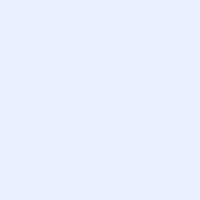 1.	Persönliche Angaben1.	Persönliche Angaben* Familienname	Rufname*	Vornamen wie im Reisepass angegeben	Akad. Grad / Titel*	Geburtsdatum *	Staatsangehörigkeit*	Straße, Nr.	c/o*	PLZ, Wohnort*	Telefon 	Mobiltelefon	Skype*	E-Mail 1	E-Mail 22.	*	Der SES kann Sie nur entsenden, wenn Sie in Deutschland / Ihrem Heimatland krankenversichert sind. Bitte nennen Sie uns den Namen Ihrer Krankenkasse:3.	Zuletzt ausgeübter Beruf4.	Sprachkenntnisse4.	Sprachkenntnisse	*	MutterspracheFremdsprachen
Einstufung der Sprachbeherrschung 
(bitte für jede Fremdsprache angeben) A:	Grundkenntnisse
einfacher Informationsaustausch ist möglich, simple Kommunikation über vertraute Bereiche und geläufige Dinge B:	gut
Fortgeschrittene Sprachverwendung, Hauptinhalte auch in abstrakten Themen können ausgedrückt werden, 
Fachdiskussion im eigenen Fachgebiet ist möglichC:	Fließend 
Fließende Sprachkenntnisse, die Sprache kann im gesellschaftlichen und beruflichen Leben flexibel gebraucht 
werden. Feine Bedeutungsnuancen werden auch bei 
komplexen Sachverhalten erfasst und ausgedrückt.1. EnglischFremdsprachen
Einstufung der Sprachbeherrschung 
(bitte für jede Fremdsprache angeben) A:	Grundkenntnisse
einfacher Informationsaustausch ist möglich, simple Kommunikation über vertraute Bereiche und geläufige Dinge B:	gut
Fortgeschrittene Sprachverwendung, Hauptinhalte auch in abstrakten Themen können ausgedrückt werden, 
Fachdiskussion im eigenen Fachgebiet ist möglichC:	Fließend 
Fließende Sprachkenntnisse, die Sprache kann im gesellschaftlichen und beruflichen Leben flexibel gebraucht 
werden. Feine Bedeutungsnuancen werden auch bei 
komplexen Sachverhalten erfasst und ausgedrückt.2. FranzösischFremdsprachen
Einstufung der Sprachbeherrschung 
(bitte für jede Fremdsprache angeben) A:	Grundkenntnisse
einfacher Informationsaustausch ist möglich, simple Kommunikation über vertraute Bereiche und geläufige Dinge B:	gut
Fortgeschrittene Sprachverwendung, Hauptinhalte auch in abstrakten Themen können ausgedrückt werden, 
Fachdiskussion im eigenen Fachgebiet ist möglichC:	Fließend 
Fließende Sprachkenntnisse, die Sprache kann im gesellschaftlichen und beruflichen Leben flexibel gebraucht 
werden. Feine Bedeutungsnuancen werden auch bei 
komplexen Sachverhalten erfasst und ausgedrückt.3. SpanischFremdsprachen
Einstufung der Sprachbeherrschung 
(bitte für jede Fremdsprache angeben) A:	Grundkenntnisse
einfacher Informationsaustausch ist möglich, simple Kommunikation über vertraute Bereiche und geläufige Dinge B:	gut
Fortgeschrittene Sprachverwendung, Hauptinhalte auch in abstrakten Themen können ausgedrückt werden, 
Fachdiskussion im eigenen Fachgebiet ist möglichC:	Fließend 
Fließende Sprachkenntnisse, die Sprache kann im gesellschaftlichen und beruflichen Leben flexibel gebraucht 
werden. Feine Bedeutungsnuancen werden auch bei 
komplexen Sachverhalten erfasst und ausgedrückt.4.      Fremdsprachen
Einstufung der Sprachbeherrschung 
(bitte für jede Fremdsprache angeben) A:	Grundkenntnisse
einfacher Informationsaustausch ist möglich, simple Kommunikation über vertraute Bereiche und geläufige Dinge B:	gut
Fortgeschrittene Sprachverwendung, Hauptinhalte auch in abstrakten Themen können ausgedrückt werden, 
Fachdiskussion im eigenen Fachgebiet ist möglichC:	Fließend 
Fließende Sprachkenntnisse, die Sprache kann im gesellschaftlichen und beruflichen Leben flexibel gebraucht 
werden. Feine Bedeutungsnuancen werden auch bei 
komplexen Sachverhalten erfasst und ausgedrückt.5.      Fremdsprachen
Einstufung der Sprachbeherrschung 
(bitte für jede Fremdsprache angeben) A:	Grundkenntnisse
einfacher Informationsaustausch ist möglich, simple Kommunikation über vertraute Bereiche und geläufige Dinge B:	gut
Fortgeschrittene Sprachverwendung, Hauptinhalte auch in abstrakten Themen können ausgedrückt werden, 
Fachdiskussion im eigenen Fachgebiet ist möglichC:	Fließend 
Fließende Sprachkenntnisse, die Sprache kann im gesellschaftlichen und beruflichen Leben flexibel gebraucht 
werden. Feine Bedeutungsnuancen werden auch bei 
komplexen Sachverhalten erfasst und ausgedrückt.6.      Fremdsprachen
Einstufung der Sprachbeherrschung 
(bitte für jede Fremdsprache angeben) A:	Grundkenntnisse
einfacher Informationsaustausch ist möglich, simple Kommunikation über vertraute Bereiche und geläufige Dinge B:	gut
Fortgeschrittene Sprachverwendung, Hauptinhalte auch in abstrakten Themen können ausgedrückt werden, 
Fachdiskussion im eigenen Fachgebiet ist möglichC:	Fließend 
Fließende Sprachkenntnisse, die Sprache kann im gesellschaftlichen und beruflichen Leben flexibel gebraucht 
werden. Feine Bedeutungsnuancen werden auch bei 
komplexen Sachverhalten erfasst und ausgedrückt.7.      Fremdsprachen
Einstufung der Sprachbeherrschung 
(bitte für jede Fremdsprache angeben) A:	Grundkenntnisse
einfacher Informationsaustausch ist möglich, simple Kommunikation über vertraute Bereiche und geläufige Dinge B:	gut
Fortgeschrittene Sprachverwendung, Hauptinhalte auch in abstrakten Themen können ausgedrückt werden, 
Fachdiskussion im eigenen Fachgebiet ist möglichC:	Fließend 
Fließende Sprachkenntnisse, die Sprache kann im gesellschaftlichen und beruflichen Leben flexibel gebraucht 
werden. Feine Bedeutungsnuancen werden auch bei 
komplexen Sachverhalten erfasst und ausgedrückt.8.      Fremdsprachen
Einstufung der Sprachbeherrschung 
(bitte für jede Fremdsprache angeben) A:	Grundkenntnisse
einfacher Informationsaustausch ist möglich, simple Kommunikation über vertraute Bereiche und geläufige Dinge B:	gut
Fortgeschrittene Sprachverwendung, Hauptinhalte auch in abstrakten Themen können ausgedrückt werden, 
Fachdiskussion im eigenen Fachgebiet ist möglichC:	Fließend 
Fließende Sprachkenntnisse, die Sprache kann im gesellschaftlichen und beruflichen Leben flexibel gebraucht 
werden. Feine Bedeutungsnuancen werden auch bei 
komplexen Sachverhalten erfasst und ausgedrückt.9.      5.	*	Wo möchten Sie sich engagieren? 5.	*	Wo möchten Sie sich engagieren? 5.	*	Wo möchten Sie sich engagieren? 5.	*	Wo möchten Sie sich engagieren? 5.	*	Wo möchten Sie sich engagieren? DeutschlandAuslandFirmen, Kammern, OrganisationenJunge Menschen in Schule / Ausbildung6.	*	Bitte nennen Sie uns stichwortartig die fachlichen / beruflichen Kompetenzen und Erfahrungen, die Sie aktuell in SES-Einsätzen einbringen können. Bitte erwähnen Sie besondere Schwerpunkte oder spezielles Fachwissen aus Ihrer Berufspraxis.7.	Weiter sollten Sie stichwortartig Ihre Kenntnisse und Fähigkeiten darstellen, die nicht direkt mit 
Ihrem Berufsleben zusammenhängen, in denen Sie aber auch Wissen weiter geben können, 
z.B. Imkerei, Trainerlizenz, Kommunalpolitik etc.8.	*	Beruflicher Werdegang (bitte die aktuellste Angabe oben anführen. 
Wir bitten Sie um detaillierte Angaben in tabellarischer Form, aus denen wir ein Profil erstellen können. 
Ergänzungen durch einen detaillierten Lebenslauf sind willkommen).	Bitte fügen Sie eine Kopie des letzten / höchsten Abschlusses bei (Approbation, Meisterbrief etc.).8.	*	Beruflicher Werdegang (bitte die aktuellste Angabe oben anführen. 
Wir bitten Sie um detaillierte Angaben in tabellarischer Form, aus denen wir ein Profil erstellen können. 
Ergänzungen durch einen detaillierten Lebenslauf sind willkommen).	Bitte fügen Sie eine Kopie des letzten / höchsten Abschlusses bei (Approbation, Meisterbrief etc.).8.	*	Beruflicher Werdegang (bitte die aktuellste Angabe oben anführen. 
Wir bitten Sie um detaillierte Angaben in tabellarischer Form, aus denen wir ein Profil erstellen können. 
Ergänzungen durch einen detaillierten Lebenslauf sind willkommen).	Bitte fügen Sie eine Kopie des letzten / höchsten Abschlusses bei (Approbation, Meisterbrief etc.).* Zeitraum 	von – bis (Jahr)*	Firma / Institution / Hochschule	Branche und Ort*	Position und Tätigkeit, Funktion	Produkte, Sachgebiet9.	*	Erlernter Beruf	*	Berufliche Ausbildung und Fortbildungen (bitte die aktuellste Position oben anführen) 	*	Berufliche Ausbildung und Fortbildungen (bitte die aktuellste Position oben anführen) 	*	Berufliche Ausbildung und Fortbildungen (bitte die aktuellste Position oben anführen) *	Zeitraum	von – bis (Jahr)*	Lehre / FHS / Universität*	Art der Ausbildung / des Studiums und 
Abschluss10.	Berufliche Auslandserfahrungen10.	Berufliche Auslandserfahrungen10.	Berufliche AuslandserfahrungenZeitraum
von – bis (Jahr)LandSchwerpunkt der beruflichen Tätigkeit11.	Gehören Sie Berufsverbänden / Fachverbänden an?12.	*	Aktueller beruflicher Status 12.	*	Aktueller beruflicher Status 12.	*	Aktueller beruflicher Status 12.	*	Aktueller beruflicher Status 12.	*	Aktueller beruflicher Status 12.	*	Aktueller beruflicher Status 12.	*	Aktueller beruflicher Status RuhestandArbeitslosSelbständigFür SES-Einsätze verfügbar ab:      13.	Wie sind Sie auf den SES aufmerksam geworden? 13.	Wie sind Sie auf den SES aufmerksam geworden? 13.	Wie sind Sie auf den SES aufmerksam geworden? 13.	Wie sind Sie auf den SES aufmerksam geworden? MedienKammern / Verbände /  FirmenDurch andere Senior Experten / Bekannte / FreundeVeranstaltungen/Messen14.	Kommentare / Ergänzungen15.	*	Erklärung15.	*	Erklärung15.	*	ErklärungJa, ich bin einverstanden, dass obige Angaben (auch die personenbezogenen Daten) zum Zweck der Einsatzauswahl beim SES gemäß Bundesdatenschutzgesetz (BDSG) gespeichert und 
– soweit erforderlich – im Zusammenhang mit den Aufgaben des SES verwendet werden. 
(Die Zustimmung ist für eine Registrierung zwingend erforderlich)Ja, ich bin einverstanden, dass obige Angaben (auch die personenbezogenen Daten) zum Zweck der Einsatzauswahl beim SES gemäß Bundesdatenschutzgesetz (BDSG) gespeichert und 
– soweit erforderlich – im Zusammenhang mit den Aufgaben des SES verwendet werden. 
(Die Zustimmung ist für eine Registrierung zwingend erforderlich)Ja, ich bin einverstanden, dass obige Angaben (auch die personenbezogenen Daten) zum Zweck der Einsatzauswahl beim SES gemäß Bundesdatenschutzgesetz (BDSG) gespeichert und 
– soweit erforderlich – im Zusammenhang mit den Aufgaben des SES verwendet werden. 
(Die Zustimmung ist für eine Registrierung zwingend erforderlich)Ja, ich bin einverstanden, dass obige Angaben (auch die personenbezogenen Daten) zum Zweck der Einsatzauswahl beim SES gemäß Bundesdatenschutzgesetz (BDSG) gespeichert und 
– soweit erforderlich – im Zusammenhang mit den Aufgaben des SES verwendet werden. 
(Die Zustimmung ist für eine Registrierung zwingend erforderlich)Den Einsatzbedingungen und dem Verhaltenskodex des SES stimme ich zu. 
Ich bin einverstanden, SES-Einsätze ehrenamtlich zu leisten. Ich bin damit einverstanden, dass meine oben genannte E-Mail-Adresse für die Zusendung von 
SES-Informationen verwendet wird.Informationen, die mir im Zusammenhang mit einer Einsatzanfrage des SES zugehen, werde ich 
vertraulich behandeln, auch dann, wenn ich den Einsatz nicht selbst durchführe.Den Einsatzbedingungen und dem Verhaltenskodex des SES stimme ich zu. 
Ich bin einverstanden, SES-Einsätze ehrenamtlich zu leisten. Ich bin damit einverstanden, dass meine oben genannte E-Mail-Adresse für die Zusendung von 
SES-Informationen verwendet wird.Informationen, die mir im Zusammenhang mit einer Einsatzanfrage des SES zugehen, werde ich 
vertraulich behandeln, auch dann, wenn ich den Einsatz nicht selbst durchführe.Den Einsatzbedingungen und dem Verhaltenskodex des SES stimme ich zu. 
Ich bin einverstanden, SES-Einsätze ehrenamtlich zu leisten. Ich bin damit einverstanden, dass meine oben genannte E-Mail-Adresse für die Zusendung von 
SES-Informationen verwendet wird.Informationen, die mir im Zusammenhang mit einer Einsatzanfrage des SES zugehen, werde ich 
vertraulich behandeln, auch dann, wenn ich den Einsatz nicht selbst durchführe.Eine Registrierung beim SES verpflichtet mich nicht zur Übernahme von Einsätzen. Ich nehme zur Kenntnis, dass der SES die Registrierung ohne Angabe von Gründen ablehnen oder sie aufheben kann. 
Ein Anspruch auf Einsätze besteht nicht.Eine Registrierung beim SES verpflichtet mich nicht zur Übernahme von Einsätzen. Ich nehme zur Kenntnis, dass der SES die Registrierung ohne Angabe von Gründen ablehnen oder sie aufheben kann. 
Ein Anspruch auf Einsätze besteht nicht.Eine Registrierung beim SES verpflichtet mich nicht zur Übernahme von Einsätzen. Ich nehme zur Kenntnis, dass der SES die Registrierung ohne Angabe von Gründen ablehnen oder sie aufheben kann. 
Ein Anspruch auf Einsätze besteht nicht.Datum                Datum                Unterschrift                               